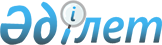 Қапшағай қалалық мәслихатының 2015 жылғы 22 желтоқсандағы "Қапшағай қаласының 2016-2018 жылдарға арналған бюджеті туралы" № 57-239 шешіміне өзгерістер енгізу туралы
					
			Күшін жойған
			
			
		
					Алматы облысы Қапшағай қалалық мәслихатының 2016 жылғы 22 шілдедегі № 6-30 шешімі. Алматы облысы Әділет департаментінде 2016 жылы 27 шілдеде № 3922 болып тіркелді. Күші жойылды - Алматы облысы Қапшағай қалалық мәслихатының 2017 жылғы 21 маусымдағы № 22-91 шешімімен
      Ескерту. Күші жойылды - Алматы облысы Қапшағай қалалық мәслихатының 21.06.2017 № 22-91 шешімімен (алғашқы ресми жарияланған күнінен кейін күнтізбелік он күн өткен соң қолданысқа енгізіледі).

      2008 жылғы 4 желтоқсандағы Қазақстан Республикасының Бюджет кодексінің 106-бабының 4-тармағына, "Қазақстан Республикасындағы жергілікті мемлекеттік басқару және өзін-өзі басқару туралы" 2001 жылғы 23 қаңтардағы Қазақстан Республикасы Заңының 6-бабының 1-тармағының 1) тармақшасына сәйкес, Қапшағай қалалық мәслихаты ШЕШІМ ҚАБЫЛДАДЫ:

      1. Қапшағай қалалық мәслихатының 2015 жылғы 22 желтоқсандағы "Қапшағай қаласының 2016-2018 жылдарға арналған бюджеті туралы" № 57-239 шешіміне (нормативтік құқықтық актілерді мемлекеттік тіркеу Тізілімінде 2015 жылдың 30 желтоқсанында № 3655 тіркелген, "Нұрлы өлке" газетінде 2016 жылдың 5 қаңтарында № 01-02 (358-359), 15 қаңтарында № 03 (360), 22 қаңтарында № 04 (361) жарияланған), Қапшағай қалалық мәслихатының 2016 жылғы 5 ақпандағы "Қапшағай қалалық мәслихатының 2015 жылғы 22 желтоқсандағы "Қапшағай қаласының 2016-2018 жылдарға арналған бюджеті туралы" № 57-239 шешіміне өзгерістер енгізу туралы" № 60-244 шешіміне (нормативтік құқықтық актілерді мемлекеттік тіркеу Тізілімінде 2016 жылдың 17 ақпанында № 3729 тіркелген, "Нұрлы өлке" газетінде 2016 жылдың 26 ақпанында № 10-11 (368), 4 наурызында № 12 (369), 11 наурызында № 13 (370) жарияланған), Қапшағай қалалық мәслихатының 2016 жылғы 29 наурыздағы "Қапшағай қалалық мәслихатының 2015 жылғы 22 желтоқсандағы "Қапшағай қаласының 2016-2018 жылдарға арналған бюджеті туралы" № 57-239 шешіміне өзгерістер енгізу туралы" № 2-8 шешіміне (нормативтік құқықтық актілерді мемлекеттік тіркеу Тізілімінде 2016 жылдың 7 сәуірінде № 3778 тіркелген, "Нұрлы өлке" газетінде 2016 жылдың 15 сәуірінде № 18 (375), 22 сәуірінде № 19 (376), 29 сәуірінде № 20 (3770) жарияланған), Қапшағай қалалық мәслихатының 2016 жылғы 19 мамырдағы "Қапшағай қалалық мәслихатының 2015 жылғы 22 желтоқсандағы "Қапшағай қаласының 2016-2018 жылдарға арналған бюджеті туралы" № 57-239 шешіміне өзгерістер енгізу туралы" № 4-22 шешіміне (нормативтік құқықтық актілерді мемлекеттік тіркеу Тізілімінде 2016 жылдың 30 мамырында № 3860 тіркелген, "Нұрлы өлке" газетінде 2016 жылдың 8 маусымында № 25 (382) жарияланған), келесі өзгерістер енгізілсін:

      көрсетілген шешімнің 1-тармағы жаңа редакцияда баяндалсын:

      "1. 2016-2018 жылдарға арналған қала бюджеті тиісінше 1, 2 және 3-қосымшаларға сәйкес, оның ішінде 2016 жылға келесі көлемдерде бекітілсін:

      1) кірістер 4923821 мың теңге, оның ішінде:

      салықтық түсімдер 1723245 мың теңге;

      салықтық емес түсімдер 18550 мың теңге;

      негізгі капиталды сатудан түсетін түсімдер 50000 мың теңге;

      трансферттер түсімі 3132026 мың теңге, оның ішінде:

      ағымдағы нысаналы трансферттер 1158781 мың теңге; 

      нысаналы даму трансферттері 301754 мың теңге; 

      субвенциялар 1671491 мың теңге;

      2) шығындар 4968016 мың теңге;

      3) таза бюджеттік кредиттеу 5739 мың теңге, оның ішінде:

      бюджеттік кредиттер 9545 мың теңге;

      бюджеттік кредиттерді өтеу 3806 мың теңге;

      4) қаржы активтерімен операциялар бойынша сальдо 5910 мың теңге;

      5) бюджет тапшылығы (профициті) (-) 55844 мың теңге;

      6) бюджет тапшылығын қаржыландыру (профицитін пайдалану) 55844 мың теңге.".

      2. Көрсетілген шешімнің 1-қосымшасы осы шешімнің қосымшасына сәйкес жаңа редакцияда баяндалсын.

      3. "Қапшағай қаласының экономика және бюджеттік жоспарлау бөлімі" мемлекеттік мекемесінің басшысына (келісім бойынша А. Т. Сатыбалдиева) осы шешімді әділет органдарында мемлекеттік тіркелгеннен кейін ресми және мерзімді баспа басылымдарында, сондай-ақ Қазақстан Республикасының Үкіметі айқындаған интернет-ресурста және қалалық мәслихаттың интернет-ресурсында жариялау жүктелсін.

      4. Осы шешімнің орындалуын бақылау Қапшағай қалалық мәслихатының "Әлеуметтік-экономикалық даму, бюджет, өндіріс, шағын және орта кәсіпкерлікті дамыту жөніндегі" тұрақты комиссиясына жүктелсін.

      Осы шешім 2016 жылдың 1 қаңтарынан бастап қолданысқа енгізіледі. Қапшағай қаласының 2016 жылға арналған бюджеті
					© 2012. Қазақстан Республикасы Әділет министрлігінің «Қазақстан Республикасының Заңнама және құқықтық ақпарат институты» ШЖҚ РМК
				
      Қапшағай қалалық мәслихатының

      сессия төрағасы

С. Нұрсолтанова

      Қапшағай қалалық мәслихатының 

      хатшысы

Қ. Ахметтаев
Қапшағай қалалық мәслихатының 2016 жылғы 22 шілдедегі "Қапшағай қалалық мәслихатының 2015 жылғы 22 желтоқсандағы "Қапшағай қаласының 2016-2018 жылдарға арналған бюджеті туралы" № 57-239 шешіміне өзгерістер енгізу туралы" № 6-30 шешіміне қосымшаҚапшағай қалалық мәслихатының 2015 жылғы 22 желтоқсандағы "Қапшағай қаласының 2016-2018 жылдарға арналған бюджеті туралы" № 57-239 шешімімен бекітілген 1-қосымша
Санаты 
Санаты 
Санаты 
Санаты 
Сомасы,

мың

теңге
Сыныбы 
Сыныбы 
Сыныбы 
Сомасы,

мың

теңге
Ішкі сыныбы
Ішкі сыныбы
Сомасы,

мың

теңге
Атауы
Сомасы,

мың

теңге
І. Кірістер 
4923821
1
Салықтық түсімдер
1723245
01
Табыс салығы
152719
2
Жеке табыс салығы
152719
04
Меншікке салынатын салықтар
822732
1
Мүлiкке салынатын салықтар
511589
3
Жер салығы
155400
4
Көлік құралдарына салынатын салық
154993
5
Бірыңғай жер салығы
750
05
Тауарларға, жұмыстарға және қызметтерге салынатын iшкi салықтар
722794
2
Акциздер
461163
3
Табиғи және басқа да ресурстарды пайдаланғаны үшiн түсетiн түсiмдер
35641
4
Кәсіпкерлік және кәсіби қызметті жүргізгені үшін алынатын алымдар
220500
5
Ойын бизнесіне салық
5490
08
Заңдық мәнді іс-әрекеттерді жасағаны және (немесе) оған уәкілеттігі бар мемлекеттік органдар немесе лауазымды адамдар құжаттар бергені үшін алынатын міндетті төлемдер
25000
1
Мемлекеттік баж
25000
2
Салықтық емес түсімдер
18550
01
Мемлекеттік меншіктен түсетін кірістер
8350
5
Мемлекет меншігіндегі мүлікті жалға беруден түсетін кірістер
8350
04
Мемлекеттік бюджеттен қаржыландырылатын, сондай-ақ Қазақстан Республикасы Ұлттық Банкінің бюджетінен (шығыстар сметасынан) қамтылатын және қаржыландырылатын мемлекеттік мекемелер салатын айыппұлдар, өсімпұлдар, санкциялар, өндіріп алулар
4000
1
Мұнай секторы ұйымдарынан түсетін түсімдерді қоспағанда, мемлекеттік бюджеттен қаржыландырылатын, сондай-ақ Қазақстан Республикасы Ұлттық Банкінің бюджетінен (шығыстар сметасынан) ұсталатын және қаржыландырылатын мемлекеттік мекемелер салатын айыппұлдар, өсімпұлдар, санкциялар, өндіріп алулар
4000
06
Басқа да салықтық емес түсiмдер
6200
1
Басқа да салықтық емес түсiмдер
6200
3
Негізгі капиталды сатудан түсетін түсімдер
50000
03
Жерді және материалдық емес активтерді сату
50000
1
Жерді сату
50000
4
Трансферттердің түсімдері 
3132026
02
Мемлекеттiк басқарудың жоғары тұрған органдарынан түсетiн трансферттер
3132026
2
Облыстық бюджеттен түсетін трансферттер
3132026
Функционалдық топ 
Функционалдық топ 
Функционалдық топ 
Функционалдық топ 
Функционалдық топ 
Сомасы, мың теңге
Кіші функция 
Кіші функция 
Кіші функция 
Кіші функция 
Сомасы, мың теңге
Бюджеттік бағдарламалардың әкімшісі 
Бюджеттік бағдарламалардың әкімшісі 
Бюджеттік бағдарламалардың әкімшісі 
Сомасы, мың теңге
Бағдарлама 
Бағдарлама 
Сомасы, мың теңге
Атауы
Сомасы, мың теңге
II. Шығындар
4968016
01
Жалпы сипаттағы мемлекеттiк қызметтер 
191141
1
Мемлекеттiк басқарудың жалпы функцияларын орындайтын өкiлдi, атқарушы және басқа органдар
155976
112
Аудан (облыстық маңызы бар қала) мәслихатының аппараты
16266
001
Аудан (облыстық маңызы бар қала) мәслихатының қызметін қамтамасыз ету жөніндегі қызметтер
16066
003
Мемлекеттік органның күрделі шығыстары
200
122
Аудан (облыстық маңызы бар қала) әкімінің аппараты
94574
001
Аудан (облыстық маңызы бар қала) әкімінің қызметін қамтамасыз ету жөніндегі қызметтер
93294
003
Мемлекеттік органның күрделі шығыстары
1280
123
Қаладағы аудан, аудандық маңызы бар қала, кент, ауыл, ауылдық округ әкімінің аппараты
45136
001
Қаладағы аудан, аудандық маңызы бар қаланың, кент, ауыл, ауылдық округ әкімінің қызметін қамтамасыз ету жөніндегі қызметтер
44436
022
Мемлекеттік органның күрделі шығыстары
700
2
Қаржылық қызмет
14009
452
Ауданның (облыстық маңызы бар қаланың) қаржы бөлімі
14009
001
Ауданның (облыстық маңызы бар қаланың) бюджетін орындау және коммуналдық меншігін басқару саласындағы мемлекеттік саясатты іске асыру жөніндегі қызметтер 
12336
003
Салық салу мақсатында мүлікті бағалауды жүргізу
943
010
Жекешелендіру, коммуналдық меншікті басқару, жекешелендіруден кейінгі қызмет және осыған байланысты дауларды реттеу
730
5
Жоспарлау және статистикалық қызмет
21156
453
Ауданның (облыстық маңызы бар қаланың) экономика және бюджеттік жоспарлау бөлімі
21156
001
Экономикалық саясатты, мемлекеттік жоспарлау жүйесін қалыптастыру және дамыту саласындағы мемлекеттік саясатты іске асыру жөніндегі қызметтер
20786
004
Мемлекеттік органның күрделі шығыстары
370
02
Қорғаныс
2785
1
Әскери мұқтаждар
2162
122
Аудан (облыстық маңызы бар қала) әкімінің аппараты
2162
005
Жалпыға бірдей әскери міндетті атқару шеңберіндегі іс-шаралар
2162
2
Төтенше жағдайлар жөнiндегi жұмыстарды ұйымдастыру
623
122
Аудан (облыстық маңызы бар қала) әкімінің аппараты
623
007
Аудандық (қалалық) ауқымдағы дала өрттерінің, сондай-ақ мемлекеттік өртке қарсы қызмет органдары құрылмаған елдi мекендерде өрттердің алдын алу және оларды сөндіру жөніндегі іс-шаралар
623
03
Қоғамдық тәртіп, қауіпсіздік, құқықтық, сот, қылмыстық-атқару қызметі
6278
9
Қоғамдық тәртіп және қауіпсіздік саласындағы басқа да қызметтер
6278
485
Ауданның (облыстық маңызы бар қаланың) жолаушылар көлігі және автомобиль жолдары бөлімі
6278
021
Елдi мекендерде жол қозғалысы қауiпсiздiгін қамтамасыз ету
6278
04
Бiлiм беру
2896234
1
Мектепке дейiнгi тәрбие және оқыту
475889
464
Ауданның (облыстық маңызы бар қаланың) білім бөлімі
475889
009
Мектепке дейінгі тәрбие мен оқыту ұйымдарының қызметін қамтамасыз ету
197228
040
Мектепке дейінгі білім беру ұйымдарында мемлекеттік білім беру тапсырысын іске асыруға
278661
2
Бастауыш, негізгі орта және жалпы орта білім беру
2071275
464
Ауданның (облыстық маңызы бар қаланың) білім бөлімі
1894905
003
Жалпы білім беру
1818941
006
Балаларға қосымша білім беру 
75964
465
Ауданның (облыстық маңызы бар қаланың) дене шынықтыру және спорт бөлімі
165894
017
Балалар мен жасөспірімдерге спорт бойынша қосымша білім беру
165894
467
Ауданның (облыстық маңызы бар қаланың) құрылыс бөлімі
10476
024
Бастауыш, негізгі орта және жалпы орта білім беру объектілерін салу және реконструкциялау
10476
9
Бiлiм беру саласындағы өзге де қызметтер
349070
464
Ауданның (облыстық маңызы бар қаланың) білім бөлімі
349070
001
Жергілікті деңгейде білім беру саласындағы мемлекеттік саясатты іске асыру жөніндегі қызметтер
9347
004
Ауданның (областык маңызы бар қаланың) мемлекеттік білім беру мекемелерінде білім беру жүйесін ақпараттандыру
3000
005
Ауданның (облыстық маңызы бар қаланың) мемлекеттік білім беру мекемелер үшін оқулықтар мен оқу-әдiстемелiк кешендерді сатып алу және жеткізу
86044
007
Аудандық (қалалалық) ауқымдағы мектеп олимпиадаларын және мектептен тыс іс-шараларды өткiзу
1406
015
Жетім баланы (жетім балаларды) және ата-аналарының қамқорынсыз қалған баланы (балаларды) күтіп-ұстауға қамқоршыларға (қорғаншыларға) ай сайынға ақшалай қаражат төлемі
33800
067
Ведомстволық бағыныстағы мемлекеттік мекемелерінің және ұйымдарының күрделі шығыстары
215473
06
Әлеуметтiк көмек және әлеуметтiк қамсыздандыру
170941
1
Әлеуметтiк қамсыздандыру
9591
451
Ауданның (облыстық маңызы бар қаланың) жұмыспен қамту және әлеуметтік бағдарламалар бөлімі
8747
005
Мемлекеттік атаулы әлеуметтік көмек 
2908
016
18 жасқа дейінгі балаларға мемлекеттік жәрдемақылар
5839
464
Ауданның (облыстық маңызы бар қаланың) білім бөлімі
844
030
Патронат тәрбиешілерге берілген баланы (балаларды) асырап бағу 
844
2
Әлеуметтiк көмек
132756
451
Ауданның (облыстық маңызы бар қаланың) жұмыспен қамту және әлеуметтік бағдарламалар бөлімі
132756
002
Жұмыспен қамту бағдарламасы
49412
004
Ауылдық жерлерде тұратын денсаулық сақтау, білім беру, әлеуметтік қамтамасыз ету, мәдениет, спорт және ветеринар мамандарына отын сатып алуға Қазақстан Республикасының заңнамасына сәйкес әлеуметтік көмек көрсету
3924
006
Тұрғын үйге көмек көрсету
14695
007
Жергілікті өкілетті органдардың шешімі бойынша мұқтаж азаматтардың жекелеген топтарына әлеуметтік көмек
10190
010
Үйден тәрбиеленіп оқытылатын мүгедек балаларды материалдық қамтамасыз ету
1781
014
Мұқтаж азаматтарға үйде әлеуметтiк көмек көрсету
26461
017
Мүгедектерді оңалту жеке бағдарламасына сәйкес, мұқтаж мүгедектерді міндетті гигиеналық құралдармен және ымдау тілі мамандарының қызмет көрсетуін, жеке көмекшілермен қамтамасыз ету
26293
9
Әлеуметтiк көмек және әлеуметтiк қамтамасыз ету салаларындағы өзге де қызметтер
28594
451
Ауданның (облыстық маңызы бар қаланың) жұмыспен қамту және әлеуметтік бағдарламалар бөлімі
28594
001
Жергілікті деңгейде халық үшін әлеуметтік бағдарламаларды жұмыспен қамтуды қамтамасыз етуді іске асыру саласындағы мемлекеттік саясатты іске асыру жөніндегі қызметтер 
24013
011
Жәрдемақыларды және басқа да әлеуметтік төлемдерді есептеу, төлеу мен жеткізу бойынша қызметтерге ақы төлеу
1177
050
Мүгедектердің құқықтарын қамтамасыз ету және өмір сүру сапасын жақсарту жөніндегі іс-шаралар жоспарын іске асыру
3404
07
Тұрғын үй-коммуналдық шаруашылық
1220467
1
Тұрғын үй шаруашылығы
299718
467
Ауданның (облыстық маңызы бар қаланың) құрылыс бөлімі
265368
004
Инженерлік-коммуникациялық инфрақұрылымды жобалау, дамыту және (немесе) жайластыру
265368
485
Ауданның (облыстық маңызы бар қаланың) жолаушылар көлігі және автомобиль жолдары бөлімі
945
004
Жұмыспен қамту 2020 жол картасы бойынша қалаларды және ауылдық елді мекендерді дамыту шеңберінде объектілерді жөндеу және абаттандыру
945
487
Ауданның (облыстық маңызы бар қаланың) тұрғын үй-коммуналдық шаруашылық және тұрғын үй инспекциясы бөлімі
33405
001
Тұрғын үй-коммуналдық шаруашылық және тұрғын үй қоры саласында жергілікті деңгейде мемлекеттік саясатты іске асыру бойынша қызметтер
12411
003
Мемлекеттік органның күрделі шығыстары
200
005
Мемлекеттік тұрғын үй қорын сақтауды ұйымдастыру
568
010
Кондоминиум объектілеріне техникалық паспорттар дайындау
1417
041
Жұмыспен қамту 2020 жол картасы бойынша қалалар мен ауылдық елді мекендерді дамыту шеңберінде объектілерді жөндеу және абаттандыру
18809
2
Коммуналдық шаруашылық
649876
487
Ауданның (облыстық маңызы бар қаланың) тұрғын үй-коммуналдық шаруашылық және тұрғын үй инспекциясы бөлімі
649876
015
Шағын қалаларды үздіксіз жылумен жабдықтауды қамтамасыз ету
609876
026
Ауданның (облыстық маңызы бар қаланың) коммуналдық меншігіндегі жылу жүйелерін қолдануды ұйымдастыру
20000
029
Сумен жабдықтау және су бұру жүйелерін дамыту
20000
3
Елді-мекендерді көркейту
270873
487
Ауданның (облыстық маңызы бар қаланың) тұрғын үй-коммуналдық шаруашылық және тұрғын үй инспекциясы бөлімі
270873
017
Елдi мекендердiң санитариясын қамтамасыз ету
68404
025
Елдi мекендердегі көшелердi жарықтандыру
45136
030
Елді мекендерді абаттандыру және көгалдандыру
154250
031
Жерлеу орындарын ұстау және туыстары жоқ адамдарды жерлеу
3083
08
Мәдениет, спорт, туризм және ақпараттық кеңістiк
84054
1
Мәдениет саласындағы қызмет
15595
455
Ауданның (облыстық маңызы бар қаланың) мәдениет және тілдерді дамыту бөлімі
15595
003
Мәдени-демалыс жұмысын қолдау
15595
2
Спорт
27897
465
Ауданның (облыстық маңызы бар қаланың) дене шынықтыру және спорт бөлімі
27897
001
Жергілікті деңгейде дене шынықтыру және спорт саласындағы мемлекеттік саясатты іске асыру жөніндегі қызметтер
5579
006
Аудандық (облыстық маңызы бар қалалық) деңгейде спорттық жарыстар өткiзу
6061
007
Әртүрлi спорт түрлерi бойынша аудан (облыстық маңызы бар қала) құрама командаларының мүшелерiн дайындау және олардың облыстық спорт жарыстарына қатысуы
11095
032
Ведомстволық бағыныстағы мемлекеттік мекемелерінің және ұйымдарының күрделі шығыстары
5162
3
Ақпараттық кеңiстiк
21900
455
Ауданның (облыстық маңызы бар қаланың) мәдениет және тілдерді дамыту бөлімі
18210
006
Аудандық (қалалық) кiтапханалардың жұмыс iстеуi
17429
007
Мемлекеттік тілді және Қазақстан халықтарының басқа да тілдерін дамыту
781
456
Ауданның (облыстық маңызы бар қаланың) ішкі саясат бөлімі
3690
002
Мемлекеттік ақпараттық саясат жүргізу жөніндегі қызметтер
3690
9
Мәдениет, спорт, туризм және ақпараттық кеңiстiктi ұйымдастыру жөнiндегi өзге де қызметтер
18662
455
Ауданның (облыстық маңызы бар қаланың) мәдениет және тілдерді дамыту бөлімі
6043
001
Жергілікті деңгейде тілдерді және мәдениетті дамыту саласындағы мемлекеттік саясатты іске асыру жөніндегі қызметтер
5989
032
Ведомстволық бағыныстағы мемлекеттік мекемелерінің және ұйымдарының күрделі шығыстары
54
456
Ауданның (облыстық маңызы бар қаланың) ішкі саясат бөлімі
12619
001
Жергілікті деңгейде ақпарат, мемлекеттілікті нығайту және азаматтардың әлеуметтік сенімділігін қалыптастыру саласында мемлекеттік саясатты іске асыру жөніндегі қызметтер
12619
10
Ауыл, су, орман, балық шаруашылығы, ерекше қорғалатын табиғи аумақтар, қоршаған ортаны және жануарлар дүниесін қорғау, жер қатынастары
77888
1
Ауыл шаруашылығы
29983
453
Ауданның (облыстық маңызы бар қаланың) экономика және бюджеттік жоспарлау бөлімі
1997
099
Мамандардың әлеуметтік көмек көрсетуі жөніндегі шараларды іске асыру
1997
462
Ауданның (облыстық маңызы бар қаланың) ауыл шаруашылығы бөлімі
10984
001
Жергілікті деңгейде ауыл шаруашылығы саласындағы мемлекеттік саясатты іске асыру жөніндегі қызметтер
10984
473
Ауданның (облыстық маңызы бар қаланың) ветеринария бөлімі
17002
001
Жергілікті деңгейде ветеринария саласындағы мемлекеттік саясатты іске асыру жөніндегі қызметтер
8343
006
Ауру жануарларды санитарлық союды ұйымдастыру
1200
007
Қаңғыбас иттер мен мысықтарды аулауды және жоюды ұйымдастыру
2400
008
Алып қойылатын және жойылатын ауру жануарлардың, жануарлардан алынатын өнімдер мен шикізаттың құнын иелеріне өтеу
4051
009
Жануарлардың энзоотиялық аурулары бойынша ветеринариялық іс-шараларды жүргізу
128
010
Ауыл шаруашылығы жануарларын сәйкестендіру жөніндегі іс-шараларды өткізу
880
6
Жер қатынастары
24453
463
Ауданның (облыстық маңызы бар қаланың) жер қатынастары бөлімі
24453
001
Аудан (облыстық маңызы бар қала) аумағында жер қатынастарын реттеу саласындағы мемлекеттік саясатты іске асыру жөніндегі қызметтер
10323
006
Аудандардың, облыстық маңызы бар, аудандық маңызы бар қалалардың, кенттердiң, ауылдардың, ауылдық округтердiң шекарасын белгiлеу кезiнде жүргiзiлетiн жерге орналастыру
14130
9
Ауыл, су, орман, балық шаруашылығы, қоршаған ортаны қорғау және жер қатынастары саласындағы басқа да қызметтер
23452
473
Ауданның (облыстық маңызы бар қаланың) ветеринария бөлімі
23452
011
Эпизоотияға қарсы іс-шаралар жүргізу
23452
11
Өнеркәсіп, сәулет, қала құрылысы және құрылыс қызметі
19414
2
Сәулет, қала құрылысы және құрылыс қызметі
19414
467
Ауданның (облыстық маңызы бар қаланың) құрылыс бөлімі
11364
001
Жергілікті деңгейде құрылыс саласындағы мемлекеттік саясатты іске асыру жөніндегі қызметтер
11364
468
Ауданның (облыстық маңызы бар қаланың) сәулет және қала құрылысы бөлімі
8050
001
Жергілікті деңгейде сәулет және қала құрылысы саласындағы мемлекеттік саясатты іске асыру жөніндегі қызметтер
7736
004
Мемлекеттік органның күрделі шығыстары
314
12
Көлiк және коммуникация
15448
1
Автомобиль көлiгi
9000
485
Ауданның (облыстық маңызы бар қаланың) жолаушылар көлігі және автомобиль жолдары бөлімі
9000
023
Автомобиль жолдарының жұмыс істеуін қамтамасыз ету
9000
9
Көлiк және коммуникациялар саласындағы өзге де қызметтер
6448
485
Ауданның (облыстық маңызы бар қаланың) жолаушылар көлігі және автомобиль жолдары бөлімі
6448
001
Жергілікті деңгейде жолаушылар көлігі және автомобиль жолдары саласындағы мемлекеттік саясатты іске асыру жөніндегі қызметтер
6448
13
Басқалар
28791
3
Кәсiпкерлiк қызметтi қолдау және бәсекелестікті қорғау
9699
469
Ауданның (облыстық маңызы бар қаланың) кәсіпкерлік бөлімі
9699
001
Жергілікті деңгейде кәсіпкерлікті дамыту саласындағы мемлекеттік саясатты іске асыру жөніндегі қызметтер
7329
003
Кәсіпкерлік қызметті қолдау
2000
004
Мемлекеттік органның күрделі шығыстары
370
9
Басқалар
19092
123
Қаладағы аудан, аудандық маңызы бар қала, кент, ауыл, ауылдық округ әкімінің аппараты
12945
040
"Өңірлерді дамыту" Бағдарламасы шеңберінде өңірлерді экономикалық дамытуға жәрдемдесу бойынша шараларды іске асыру
12945
452
Ауданның (облыстық маңызы бар қаланың) қаржы бөлімі
6147
012
Ауданның (облыстық маңызы бар қаланың) жергілікті атқарушы органының резерві 
6147
15
Трансферттер
254575
1
Трансферттер
254575
452
Ауданның (облыстық маңызы бар қаланың) қаржы бөлімі
254575
006
Нысаналы пайдаланылмаған (толық пайдаланылмаған) трансферттерді қайтару
469
007
Бюджеттік алып қоюлар
240000
051
Жергілікті өзін-өзі басқару органдарына берілетін трансферттер
14106
Функционалдық топ 
Функционалдық топ 
Функционалдық топ 
Функционалдық топ 
Функционалдық топ 
Сомасы, мың теңге
Кіші функция 
Кіші функция 
Кіші функция 
Кіші функция 
Сомасы, мың теңге
Бюджеттік бағдарламалардың әкімшісі 
Бюджеттік бағдарламалардың әкімшісі 
Бюджеттік бағдарламалардың әкімшісі 
Сомасы, мың теңге
Бағдарлама 
Бағдарлама 
Сомасы, мың теңге
Атауы
Сомасы, мың теңге
III. Таза бюджеттік кредиттеу
5739
Бюджеттік кредиттер
9545
10
Ауыл, су, орман, балық шаруашылығы, ерекше қорғалатын табиғи аумақтар, қоршаған ортаны және жануарлар дүниесін қорғау, жер қатынастары
9545
1
Ауыл шаруашылығы
9545
453
Ауданның (облыстық маңызы бар қаланың) экономика және бюджеттік жоспарлау бөлімі
9545
006
Мамандарды әлеуметтік қолдау шараларын іске асыру үшін бюджеттік кредиттер
9545
Санаты
Санаты
Санаты
Санаты
Санаты
Санаты
Санаты
Санаты
Сомасы,

мың

теңге
Сыныбы
Сыныбы
Сыныбы
Сыныбы
Сыныбы
Сыныбы
Сомасы,

мың

теңге
Ішкі сыныбы 
Ішкі сыныбы 
Ішкі сыныбы 
Ішкі сыныбы 
Сомасы,

мың

теңге
Атауы
Атауы
Сомасы,

мың

теңге
5
5
Бюджеттік кредиттерді өтеу
Бюджеттік кредиттерді өтеу
3806
01
01
Бюджеттік кредиттерді өтеу
Бюджеттік кредиттерді өтеу
3806
1
1
Мемлекеттік бюджеттен берілген бюджеттік кредиттерді өтеу
Мемлекеттік бюджеттен берілген бюджеттік кредиттерді өтеу
3806
Функционалдық топ 
Функционалдық топ 
Функционалдық топ 
Функционалдық топ 
Функционалдық топ 
Функционалдық топ 
Функционалдық топ 
Функционалдық топ 
Сомасы, мың теңге
Кіші функция 
Кіші функция 
Кіші функция 
Кіші функция 
Кіші функция 
Кіші функция 
Кіші функция 
Сомасы, мың теңге
Бюджеттік бағдарламалардың әкімшісі 
Бюджеттік бағдарламалардың әкімшісі 
Бюджеттік бағдарламалардың әкімшісі 
Бюджеттік бағдарламалардың әкімшісі 
Бюджеттік бағдарламалардың әкімшісі 
Сомасы, мың теңге
Бағдарлама 
Бағдарлама 
Бағдарлама 
Сомасы, мың теңге
Атауы
Сомасы, мың теңге
VI. Қаржы активтерiмен операциялар бойынша сальдо
5910
Қаржы активтерін сатып алу
5910
13
Басқалар
5910
9
9
Басқалар
5910
456
456
Ауданның (облыстық маңызы бар қаланың) ішкі саясат бөлімі
5910
065
065
Заңды тұлғалардың жарғылық капиталын қалыптастыру немесе ұлғайту
5910
Санаты
Санаты
Санаты
Санаты
Сомасы,

мың

теңге
Сыныбы
Сыныбы
Сыныбы
Сомасы,

мың

теңге
Ішкі сыныбы 
Ішкі сыныбы 
Сомасы,

мың

теңге
 Атауы
Сомасы,

мың

теңге
V. Бюджет тапшылығы (профициті)
-55844
VI. Бюджет тапшылығын қаржыландыру (профицитiн пайдалану)
55844
7
Қарыздар түсімі
9545
01
Мемлекеттік ішкі қарыздар
9545
2
Қарыз алу келісім-шарттары
9545
8
Бюджет қаражаттарының пайдаланылатын қалдықтары
50106
01
Бюджет қаражаты қалдықтары
50106
1
Бюджет қаражатының бос қалдықтары
50106
Функционалдық топ 
Функционалдық топ 
Функционалдық топ 
Функционалдық топ 
Функционалдық топ 
Сомасы, мың теңге
Кіші функция 
Кіші функция 
Кіші функция 
Кіші функция 
Сомасы, мың теңге
Бюджеттік бағдарламалардың әкімшісі 
Бюджеттік бағдарламалардың әкімшісі 
Бюджеттік бағдарламалардың әкімшісі 
Сомасы, мың теңге
Бағдарлама 
Бағдарлама 
Сомасы, мың теңге
Атауы
Сомасы, мың теңге
16
Қарыздарды өтеу
3807
1
Қарыздарды өтеу
3807
452
Ауданның (облыстық маңызы бар қаланың) қаржы бөлімі
3807
008
Жергілікті атқарушы органның жоғары тұрған бюджет алдындағы борышын өтеу
3806
021
Жергілікті бюджеттен бөлінген пайдаланылмаған бюджеттік кредиттерді қайтару
1